A bandeira do Brasil é a personificação do país, o principal componente para delimitar e diferenciar os territórios nacionais.  É o símbolo mais importante da nação. Representa o patriotismo e envolve todas as histórias e características da população brasileira. O Brasil adotou oficialmente sua bandeira nacional em 19 de novembro de 1889, substituindo a bandeira do Império do Brasil. A bandeira atual do Brasil possui figuras geométricas importantes, cores e detalhes essenciais. Vamos ver até onde você conhece os detalhes da bandeira de seu país?Proposta:Em folha A4, com margens de 2cm, faça a bandeira do Brasil, conforme o que você se lembra. É importante não pesquisar nesta 1ª atividade.Não se preocupe se faltar detalhes ou se algo estiver errado. Esse é um trabalho inicial sobre a bandeira e preciso saber tudo o que você realmente sabe e se recorda. Não será descontado nota se ela não tiver como a original, pelo contrário, a nota será atribuída conforme o cumprimento da proposta.Você não precisará pintá-la, mas deverá informar quais são as cores e onde elas estão localizadas.Utilize os instrumentos necessários para a atividade, como régua, compasso entre outros…Se você está fazendo a atividade em casa, no ensino on-line, poste uma foto de sua bandeira no Moodle e guarde a sua folha.A Bandeira do Brasil na medida certa parte 1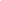 